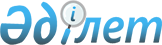 О внесении изменений в решение Жаркаинского районного маслихата от 22 декабря 2014 года № 5С-39/2 "О районном бюджете на 2015-2017 годы"Решение Жаркаинского районного маслихата Акмолинской области от 22 декабря 2015 года № 5С-46/2. Зарегистрировано Департаментом юстиции Акмолинской области 29 декабря 2015 года № 5154      Примечание РЦПИ.

      В тексте документа сохранена пунктуация и орфография оригинала.       

В соответствии с пунктом 5 статьи 109 Бюджетного кодекса Республики Казахстан от 4 декабря 2008 года, подпунктом 1) пункта 1 статьи 6 Закона Республики Казахстан от 23 января 2001 года «О местном государственном управлении и самоуправлении в Республике Казахстан» Жаркаинский районный маслихат РЕШИЛ:



      1. Внести в решение Жаркаинского районного маслихата «О районном бюджете на 2015-2017 годы» от 22 декабря 2014 года № 5С-39/2 (зарегистрировано в Реестре государственной регистрации нормативных правовых актов № 4574, опубликовано 16 января 2015 года в районной газете «Жарқайың тынысы», 16 января 2015 года в районной газете «Целинное знамя») следующие изменения:



      пункт 1 изложить в новой редакции:



      «1. Утвердить районный бюджет на 2015-2017 годы, согласно приложениям 1, 2, и 3 соответственно, в том числе на 2015 год в следующих объемах:



      1) доходы - 2 237 918,1 тысяч тенге, в том числе:

      налоговые поступления - 327 203,0 тысячи тенге;

      неналоговые поступления - 7 173,0 тысячи тенге;

      поступления от продажи основного капитала - 25 010,0 тысяч тенге;

      поступления трансфертов - 1 878 532,1 тысячи тенге;



      2) затраты - 2 256 053,9 тысячи тенге;



      3) чистое бюджетное кредитование - 7866,0 тысяч тенге, в том числе:

      бюджетные кредиты - 8 919,0 тысяч тенге;

      погашение бюджетных кредитов - 1 053,0 тысячи тенге;



      4) сальдо по операциям с финансовыми активами - 0 тенге;



      5) дефицит (профицит) бюджета - -26 001,8 тысяча тенге;



      6) финансирование дефицита (использование профицита) бюджета – 26 001,8 тысяча тенге.»;



      приложения 1, 4, 7 к указанному решению изложить в новой редакции согласно приложениям 1, 2, 3 к настоящему решению.



      2. Настоящее решение вступает в силу со дня государственной регистрации в Департаменте юстиции Акмолинской области и вводится в действие с 1 января 2015 года.      Председатель сессии

      районного маслихата                        С.Оспан-Улы      Секретарь

      районного маслихата                        У.Ахметова      «СОГЛАСОВАНО»      Аким Жаркаинского района                   А.Уисимбаев

      22.12.2015

Приложение 1    

к решению Жаркаинского

районного маслихата 

от 22 декабря 2015 года

№ 5С-46/2      Приложение 1    

к решению Жаркаинского

районного маслихата 

от 22 декабря 2014 года

№ 5С-39/2       

Районный бюджет на 2015 год

Приложение 2    

к решению Жаркаинского

районного маслихата 

от 22 декабря 2015 года

№ 5С-46/2      Приложение 4    

к решению Жаркаинского

районного маслихата 

от 22 декабря 2014 года

№ 5С-39/2       

Целевые трансферты и бюджетные кредиты из республиканского бюджета на 2015 год

Приложение 3     

к решению Жаркаинского

районного маслихата 

от 22 декабря 2015 года

№ 5С-46/2       Приложение 7     

к решению Жаркаинского

районного маслихата 

от 22 декабря 2014 года

№ 5С-39/2        

Бюджетные программы города районного значения, поселка, села, сельских округов на 2015 год
					© 2012. РГП на ПХВ «Институт законодательства и правовой информации Республики Казахстан» Министерства юстиции Республики Казахстан
				КатегорияКатегорияКатегорияКатегорияСумма,  тысяч тенгеКлассКлассКлассСумма,  тысяч тенгеПодклассПодклассСумма,  тысяч тенгеНаименованиеСумма,  тысяч тенге12345I.Доходы2 237 918,11Налоговые поступления327 203,001Подоходный налог15 292,02Индивидуальный подоходный налог15 292,003Социальный налог145 418,01Социальный налог145 418,004Hалоги на собственность108 229,01Hалоги на имущество57 107,03Земельный налог9 920,04Hалог на транспортные средства29 202,05Единый земельный налог12 000,005Внутренние налоги на товары, работы и услуги55 474,02Акцизы3 924,03Поступления за использование природных и других ресурсов39 422,04Сборы за ведение предпринимательской и профессиональной деятельности12 128,008Обязательные платежи, взимаемые за совершение юридически значимых действий и (или) выдачу документов уполномоченными на то государственными органами или должностными лицами2 790,01Государственная пошлина2 970,02Неналоговые поступления7 173,01234501Доходы от государственной собственности5 198,05Доходы от аренды имущества, находящегося в государственной собственности5 196,07Вознаграждения по кредитам, выданным из государственного бюджета2,002Поступления от реализации товаров (работ, услуг) государственными учреждениями, финансируемыми из государственного бюджета152,01Поступления от реализации товаров (работ, услуг) государственными учреждениями, финансируемыми из государственного бюджета152,004Штрафы, пени, санкции, взыскания, налагаемые государственными учреждениями, финансируемыми из государственного бюджета, а также содержащимися и финансируемыми из бюджета (сметы расходов) Национального Банка Республики Казахстан49,01Штрафы, пени, санкции, взыскания, налагаемые государственными учреждениями, финансируемыми из государственного бюджета, а также содержащимися и финансируемыми из бюджета (сметы расходов) Национального Банка Республики Казахстан, за исключением поступлений от организаций нефтяного сектора49,006Прочие неналоговые поступления1 774,01Прочие неналоговые поступления1 774,03Поступления от продажи основного капитала25 010,001Продажа государственного имущества, закрепленного за государственными учреждениями1 357,01Продажа государственного имущества, закрепленного за государственными учреждениями1 357,003Продажа земли и нематериальных активов23 653,01Продажа земли22 395,02Продажа нематериальных активов1 258,04Поступления трансфертов1 878 532,102Трансферты из вышестоящих органов государственного управления1 878 532,12Трансферты из областного бюджета1 878 532,1Функциональная группаФункциональная группаФункциональная группаФункциональная группаСумма, тысяч тенгеАдминистратор бюджетных программАдминистратор бюджетных программАдминистратор бюджетных программСумма, тысяч тенгеПрограммаПрограммаСумма, тысяч тенгеНаименованиеСумма, тысяч тенге12345II. Затраты2 256 053,901Государственные услуги общего характера247 080,9112Аппарат маслихата района (города областного значения)14 030,4001Услуги по обеспечению деятельности маслихата района (города областного значения)14 030,4122Аппарат акима района (города областного значения)63 431,7001Услуги по обеспечению деятельности акима района (города областного значения)62 988,7003Капитальные расходы государственного органа443,0123Аппарат акима района в городе, города районного значения, поселка, села, сельского округа132 622,4001Услуги по обеспечению деятельности акима района в городе, города районного значения, поселка, села, сельского округа132 622,4459Отдел экономики и финансов района (города областного значения)21 316,4001Услуги по реализации государственной политики в области формирования и развития экономической политики, государственного планирования, исполнения бюджета и управления коммунальной собственностью района (города областного значения)20 743,1003Проведение оценки имущества в целях налогообложения396,712345010Приватизация, управление коммунальным имуществом, постприватизационная деятельность и регулирование споров, связанных с этим176,6492Отдел жилищно-коммунального хозяйства, пассажирского транспорта, автомобильных дорог и жилищной инспекции района (города областного значения)10 956,0001Услуги по реализации государственной политики на местном уровне в области жилищно-коммунального хозяйства, пассажирского транспорта, автомобильных дорог и жилищной инспекции8 501,0013Капитальные расходы государственного органа2 455,0494Отдел предпринимательства и промышленности района (города областного значения)4 724,0001Услуги по реализации государственной политики на местном уровне в области развития предпринимательства и промышленности4 724,002Оборона4 639,3122Аппарат акима района (города областного значения)4 639,3005Мероприятия в рамках исполнения всеобщей воинской обязанности3131,0006Предупреждение и ликвидация чрезвычайных ситуаций масштаба района (города областного значения)1 508,303Общественный порядок, безопасность, правовая, судебная, уголовно-исполнительная деятельность1 400,0492Отдел жилищно-коммунального хозяйства, пассажирского транспорта, автомобильных дорог и жилищной инспекции района (города областного значения)1 400,0021Обеспечение безопасности дорожного движения в населенных пунктах1 400,004Образование1 260 162,312345464Отдел образования района (города областного значения)1 241 093,5001Услуги по реализации государственной политики на местном уровне в области образования12 388,2003Общеобразовательное обучение960 927,8005Приобретение и доставка учебников, учебно-методических комплексов для государственных учреждений образования района (города областного значения)11 633,5006Дополнительное образование для детей24 587,0009Обеспечение деятельности организаций дошкольного воспитания и обучения169 080,6012Капитальные расходы государственного органа96,0015Ежемесячная выплата денежных средств опекунам (попечителям) на содержание ребенка-сироты (детей-сирот), и ребенка (детей), оставшегося без попечения родителей11 912,2029Обследование психического здоровья детей и подростков и оказание психолого-медико-педагогической консультативной помощи населению10 967,2040Реализация государственного образовательного заказа в дошкольных организациях образования28 805,0067Капитальные расходы подведомственных государственных учреждений и организаций10 696,0465Отдел физической культуры и спорта района (города областного значения)13 612,6017Дополнительное образование для детей и юношества по спорту13 612,6467Отдел строительства района (города областного значения)5 456,2037Строительство и реконструкция объектов образования5 456,206Социальная помощь и социальное обеспечение70 452,3451Отдел занятости и социальных программ района (города областного значения)70 419,312345001Услуги по реализации государственной политики на местном уровне в области обеспечения занятости и реализации социальных программ для населения18 385,9002Программа занятости10 292,7005Государственная адресная социальная помощь443,1006Оказание жилищной помощи161,5007Социальная помощь отдельным категориям нуждающихся граждан по решениям местных представительных органов9 443,0010Материальное обеспечение детей-инвалидов, воспитывающихся и обучающихся на дому362,8011Оплата услуг по зачислению, выплате и доставке пособий и других социальных выплат348,0014Оказание социальной помощи нуждающимся гражданам на дому6 910,2016Государственные пособия на детей до 18 лет3 983,1017Обеспечение нуждающихся инвалидов обязательными гигиеническими средствами и предоставление услуг специалистами жестового языка, индивидуальными помощниками в соответствии с индивидуальной программой реабилитации инвалида4 157,0023Обеспечение деятельности центров занятости населения833,6025Внедрение обусловленной денежной помощи по проекту "Өрлеу"6 808,5050Реализация Плана мероприятий по обеспечению прав и улучшению качества жизни инвалидов1 024,9052Проведение мероприятий, посвященных семидесятилетию Победы в Великой Отечественной войне7 265,0492Отдел жилищно-коммунального хозяйства, пассажирского транспорта, автомобильных дорог и жилищной инспекции района (города областного значения)33,012345050Реализация Плана мероприятий по обеспечению прав и улучшению качества жизни инвалидов33,007Жилищно-коммунальное хозяйство372 498,3123Аппарат акима района в городе, города районного значения, поселка, села, сельского округа10 431,7008Освещение улиц населенных пунктов8 397,7010Содержание мест захоронений и погребение безродных150,0011Благоустройство и озеленение населенных пунктов1 884,0455Отдел культуры и развития языков района (города областного значения)1 188,3024Ремонт объектов в рамках развития городов и сельских населенных пунктов по Дорожной карте занятости 20201 188,3464Отдел образования района (города областного значения)1 682,6026Ремонт объектов в рамках развития городов и сельских населенных пунктов по Дорожной карте занятости 20201 682,6467Отдел строительства района (города областного значения)224 261,5003Проектирование и (или) строительство, реконструкция жилья коммунального жилищного фонда4 681,5004Проектирование, развитие и (или) обустройство инженерно-коммуникационной инфраструктуры3 263,7058Развитие системы водоснабжения и водоотведения в сельских населенных пунктах198 881,9062Строительство и (или) реконструкция жилья и инженерно-коммуникационной инфраструктуры для переселения жителей населенных пунктов Калачи и Красногорский Акмолинской области17 434,4492Отдел жилищно-коммунального хозяйства, пассажирского транспорта, автомобильных дорог и жилищной инспекции района (города областного значения)134 934,212345003Организация сохранения государственного жилищного фонда3 050,0011Обеспечение бесперебойного теплоснабжения малых городов52 489,1012Функционирование системы водоснабжения и водоотведения10 489,5016Обеспечение санитарии населенных пунктов3 342,0018Благоустройство и озеленение населенных пунктов7 915,5026Организация эксплуатации тепловых сетей, находящихся в коммунальной собственности районов (городов областного значения)30 670,8029Развитие системы водоснабжения и водоотведения26 977,308Культура, спорт, туризм и информационное пространство135 425,7455Отдел культуры и развития языков района (города областного значения)74 903,3001Услуги по реализации государственной политики на местном уровне в области развития языков и культуры6 070,0003Поддержка культурно-досуговой работы41 310,0006Функционирование районных (городских) библиотек20 936,5007Развитие государственного языка и других языков народа Казахстана6 586,8456Отдел внутренней политики района (города областного значения)32 318,8001Услуги по реализации государственной политики на местном уровне в области информации, укрепления государственности и формирования социального оптимизма граждан7 082,0002Услуги по проведению государственной информационной политики20 000,0003Реализация мероприятий в сфере молодежной политики5 236,8465Отдел физической культуры и спорта района (города областного значения)28 203,612345001Услуги по реализации государственной политики на местном уровне в сфере физической культуры и спорта18 873,6006Проведение спортивных соревнований на районном (города областного значения) уровне3 847,0007Подготовка и участие членов сборных команд района (города областного значения) по различным видам спорта на областных спортивных соревнованиях5 483,010Сельское, водное, лесное, рыбное хозяйство, особо охраняемые природные территории, охрана окружающей среды и животного мира, земельные отношения72 624,6459Отдел экономики и финансов района (города областного значения)4 125,0099Реализация мер по оказанию социальной поддержки специалистов4 125,0462Отдел сельского хозяйства района (города областного значения)15 776,5001Услуги по реализации государственной политики на местном уровне в сфере сельского хозяйства15 776,5463Отдел земельных отношений района (города областного значения)8 747,0001Услуги по реализации государственной политики в области регулирования земельных отношений на территории района (города областного значения)7 627,0004Организация работ по зонированию земель1 120,0473Отдел ветеринарии района (города областного значения)43 976,1001Услуги по реализации государственной политики на местном уровне в сфере ветеринарии11 455,7003Капитальные расходы государственного органа224,4007Организация отлова и уничтожения бродячих собак и кошек1 000,0008Возмещение владельцам стоимости изымаемых и уничтожаемых больных животных, продуктов и сырья животного происхождения2 436,012345009Проведение ветеринарных мероприятий по энзоотическим болезням животных1 180,0010Проведение мероприятий по идентификации сельскохозяйственных животных425,0011Проведение противоэпизоотических мероприятий27 255,011Промышленность, архитектурная, градостроительная и строительная деятельность16 511,0467Отдел строительства района (города областного значения)6 580,4001Услуги по реализации государственной политики на местном уровне в области строительства6 580,4468Отдел архитектуры и градостроительства района (города областного значения)9 930,6001Услуги по реализации государственной политики в области архитектуры и градостроительства на местном уровне4 812,2003Разработка схем градостроительного развития территории района и генеральных планов населенных пунктов5 118,412Транспорт и коммуникации60 036,0123Аппарат акима района в городе, города районного значения, поселка, села, сельского округа7 971,0013Обеспечение функционирования автомобильных дорог в городах районного значения, поселках, селах, сельских округах7 971,0492Отдел жилищно-коммунального хозяйства, пассажирского транспорта, автомобильных дорог и жилищной инспекции района (города областного значения)52 065,0023Обеспечение функционирования автомобильных дорог50 765,0037Субсидирование пассажирских перевозок по социально значимым городским (сельским), пригородным и внутрирайонным сообщениям1 300,01234513Прочие11 193,5123Аппарат акима района в городе, города районного значения, поселка, села, сельского округа3 000,0040Реализация мер по содействию экономическому развитию регионов в рамках Программы «Развитие регионов»3 000,0455Отдел культуры и развития языков района (города областного значения)4 182,0040Реализация мер по содействию экономическому развитию регионов в рамках Программы «Развитие регионов»4 182,0464Отдел образования района (города областного значения)3 849,5041Реализация мер по содействию экономическому развитию регионов в рамках Программы "Развитие регионов"3 849,5494Отдел предпринимательства и промышленности района (города областного значения)162,0006Поддержка предпринимательской деятельности162,014Обслуживание долга2,0459Отдел экономики и финансов района (города областного значения)2,0021Обслуживание долга местных исполнительных органов по выплате вознаграждений и иных платежей по займам из областного бюджета2,015Трансферты4 028,0459Отдел экономики и финансов района (города областного значения)4 028,0006Возврат неиспользованных (недоиспользованных) целевых трансфертов3 928,0051Трансферты органам местного самоуправления100,0III. Чистое бюджетное кредитование7 866,0Бюджетные кредиты8 919,01234510Сельское, водное, лесное, рыбное хозяйство, особо охраняемые природные территории, охрана окружающей среды и животного мира, земельные отношения8 919,0459Отдел экономики и финансов района (города областного значения)8 919,0018Бюджетные кредиты для реализации мер социальной поддержки специалистов8 919,0Погашение бюджетных кредитов1 053,05Погашение бюджетных кредитов1 053,001Погашение бюджетных кредитов1 053,01Погашение бюджетных кредитов, выданных из государственного бюджета1 053,0IV. Сальдо по операциям с финансовыми активами0,0Приобретение финансовых активов0,0V. Дефицит (профицит) бюджета-26 001,8VI. Финансирование дефицита (использование профицита) бюджета26 001,87Поступления займов8 919,001Внутренние государственные займы8 919,02Договоры займа8 919,016Погашение займов1 053,0459Отдел экономики и финансов района (города областного значения)1 053,0005Погашение долга местного исполнительного органа перед вышестоящим бюджетом1 053,08Используемые остатки бюджетных средств18 135,801Остатки бюджетных средств18 135,81Свободные остатки бюджетных средств18 135,8НаименованиеСумма, тысяч тенге12Всего328 533,9Целевые текущие трансферты152 085,9в том числе:на выплату ежемесячной надбавки за особые условия труда к должностным окладам работников государственных учреждений, не являющихся государственными служащими, а также работников государственных казенных предприятий, финансируемых из местных бюджетов83 441,0Отдел занятости и социальных программ района13 513,9на внедрение обусловленной денежной помощи по проекту Өрлеу6 261,0на увеличение норм обеспечения инвалидов обязательными гигиеническими средствами1 024,9на проведение мероприятий, посвященных семидесятилетию Победы в Великой Отечественной войне5 540,0на увеличение штатной численности местных исполнительных органов по регистрации актов гражданского состояния688,0Отдел образования района51 831,0На реализацию государственного образовательного заказа в дошкольных организациях образования27 319,0На повышение оплаты труда учителям, прошедшим повышение квалификации по трехуровневой системе24 512,012Отдел жилищно-коммунального хозяйства, пассажирского транспорта, автомобильных дорог и жилищной инспекции района33,0на установку дорожных знаков и указателей в местах расположения организаций, ориентированных на обслуживание инвалидов33,0Отдел ветеринарии района3 267,0на увеличение штатной численности местных исполнительных органов агропромышленного комплекса3 267,0Целевые трансферты на развитие167 529,0в том числе:Отдел строительства района167 529,0На развитие системы водоснабжения в сельских населенных пунктах167 529,0Бюджетные кредиты8 919,0в том числе:Отдел экономики и финансов района8 919,0для реализации мер социальной поддержки специалистов8 919,0Функциональная группаФункциональная группаФункциональная группаФункциональная группаСумма, тысяч тенгеАдминистратор бюджетных программАдминистратор бюджетных программАдминистратор бюджетных программСумма, тысяч тенгеПрограммаПрограммаСумма, тысяч тенгеНаименованиеСумма, тысяч тенге1234501Государственные услуги общего характера132 622,4123Аппарат акима района в городе, города районного значения, поселка, села, сельского округа132 622,4001Услуги по обеспечению деятельности акима района в городе, города районного значения, поселка, села, сельского округа132 622,4Аппарат акима города Державинска17 936,9Аппарат акима Валихановского сельского округа Жаркаинского района7 879,8Аппарат акима Костычевского сельского округа Жаркаинского района7 576,2Аппарат акима Нахимовского сельского округа Жаркаинского района7 341,1Аппарат акима Отрадного сельского округа Жаркаинского района6 509,7Аппарат акима Жанадалинского сельского округа Жаркаинского района11 282,012345Аппарат акима села Бирсуат Жаркаинского района7 301,0Аппарат акима села Гастелло Жаркаинского района7 162,0Аппарат акима села Далабай Жаркаинского района6 843,1Аппарат акима села Кумсуат Жаркаинского района6 631,0Аппарат акима села Львовское Жаркаинского района6 001,0Аппарат акима села Пригородное Жаркаинского района7 240,0Аппарат акима села Пятигорское Жаркаинского района7 493,8Аппарат акима села Тасоткель Жаркаинского района6 770,0Аппарат акима села Тассуат Жаркаинского района6 199,8Аппарат акима села Ушкарасу Жаркаинского района5 884,0Аппарат акима села Шойындыколь Жаркаинского района6 571,007Жилищно-коммунальное хозяйство10 431,7123Аппарат акима района в городе, города районного значения, поселка, села, сельского округа10 431,7008Освещение улиц населенных пунктов8 397,7Аппарат акима города Державинска7 855,7Аппарат акима Костычевского сельского округа Жаркаинского района52,0Аппарат акима Жанадалинского сельского округа Жаркаинского района108,0Аппарат акима села Гастелло Жаркаинского района75,0Аппарат акима села Кумсуат Жаркаинского района61,0Аппарат акима села Пригородное Жаркаинского района108,0Аппарат акима села Пятигорское Жаркаинского района23,012345Аппарат акима села Ушкарасу Жаркаинского района115,0010Содержание мест захоронений и погребение безродных150,0Аппарат акима города Державинска150,0011Благоустройство и озеленение населенных пунктов1 884,0Аппарат акима города Державинска1 884,012Транспорт и коммуникации7 971,0123Аппарат акима района в городе, города районного значения, поселка, села, сельского округа7 971,0013Обеспечение функционирования автомобильных дорог в городах районного значения, поселках, селах, сельских округах7 971,0Аппарат акима города Державинска5 956,0Аппарат акима Жанадалинского сельского округа Жаркаинского района303,0Аппарат акима села Бирсуат Жаркаинского района613,0Аппарат акима села Тасоткель Жаркаинского района284,0Аппарат акима села Ушкарасу Жаркаинского района202,0Аппарат акима села Шойындыколь Жаркаинского района613,013Прочие3 000,0123Аппарат акима района в городе, города районного значения, поселка, села, сельского округа3 000,0040Реализация мер по содействию экономическому развитию регионов в рамках Программы «Развитие регионов»3 000,0Аппарат акима города Державинска3 000,0